MWF-XIX.EUROPEAN MAJORETTE SPORT CHAMPIONSHIPLIBEREC-CZ/04.07. -07.07.2024BASIC REGISTRATION FORM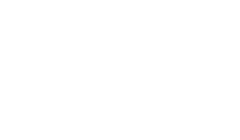 Deadline 25.05.2024.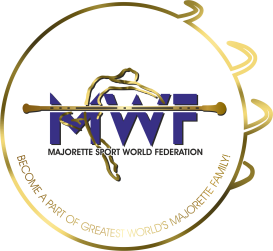 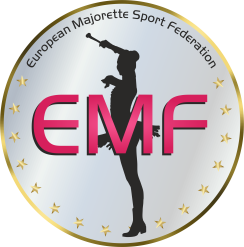 SEND TO E-MAIL:mwf.majorettes1@gmail.comjudicalcommitee.mwf1@gmail.comCOMPETITOR FEE:-DEADLINE- 01.06.2024.–SOLO-/15.00 EUR-DUO-TRIO /10.00 EUR / every competitor/-MINI FORMATION/10.00 EUR / every competitor/-GROUP/10.00 EUR / every competitor/ Payment on Account CZECH MAJORETTE ASSOCIATION:FIO BANKAIBAN: CZ74 2010 0000 0029 0277 7301BIC/SWIFT: FIOBCZPPXXXREGISTRATION FEE for each category :-DEADLINE-10.06.2024.-SOLO/15,00 EUR-DUO-TRIO/25,00 EUR-MINI FORMATIONS/35,00 EUR-GROUPS/45,00 EURPayment at Account: MAJORETTE SPORT WORLD FEDERATIONAdress:ERSTE&STEIERMÄRKISCHE BANK D.D./JADRANSKI TRG 3a, 51000  RIJEKAIBAN: HR4324020061100809283           / SWIFT: ESBCHR22COUNTRY:TOWN:TEAM:CONTACT PERSON:E-MAIL:MOB:DATA FOR INVOICE:GROUPS/  Registration fee€ 45.00 for every teamGROUPS/  Registration fee€ 45.00 for every teamGROUPS/  Registration fee€ 45.00 for every teamGROUPS/  Registration fee€ 45.00 for every teamGROUPS/  Registration fee€ 45.00 for every teamBATPOM                MIXFLAGMACECLASSIC BAT.CLASSIC POMDEFILE BAT.DEFILE POMDEFILE CLASSIC BATONDRUMMERSCADJUNSENTeams nameNumber personx competitor feeReg.fee45.00 EURfor teamExample: POMCADVIROVITIČKE MAŽORETKINJE16X1045€SUM person and registration fee per groupsSUM person and registration fee per groupsSUM person and registration fee per groupsTOTAL  AMOUNTTOTAL  AMOUNTTOTAL  AMOUNTSOLO FORMATIONReg.fee solo € 15 /duo-trio € 25 /mini € 35SOLO FORMATIONReg.fee solo € 15 /duo-trio € 25 /mini € 35SOLO FORMATIONReg.fee solo € 15 /duo-trio € 25 /mini € 35SOLO FORMATIONReg.fee solo € 15 /duo-trio € 25 /mini € 35SOLO FORMATIONReg.fee solo € 15 /duo-trio € 25 /mini € 35SOLO FORMATIONReg.fee solo € 15 /duo-trio € 25 /mini € 35BATPOMMIXFLAGMACETWIRLING/Acrobat.DRUMMERS        DRUMMERSCADJUNSENsoloduotriominiName majorettesand birth year for solo or duo-trioNumberpersonReg.feeExample: BATCADTRIOEMA MALECKA, JANa TOTH, ELENA KORMOŠ, 3X1055€SUM person and registration fee per solo formationSUM person and registration fee per solo formationSUM person and registration fee per solo formationSUM person and registration fee per solo formationTOTAL  AMOUNTTOTAL  AMOUNTTOTAL  AMOUNTTOTAL  AMOUNTTOTAL per solo formation + groups